UKC Show Reporting - InstructionsIntroductionThe Show Rules Committee has devised a method of earning points toward an ISWS Championship title while competing at UKC shows.  In order for the official show record- keeping to work, those who show their dogs must provide correct show reports to the ISWS Show Results/Championship Points Recorder, Paul Sanders, as well as to the current ISWS Corresponding Secretary (find the current board officers and their email addresses at http://www.silkenwindhounds.org/iswsofficers.html).The following explains (1) why these forms are important and (2) why the information requested is necessary for counting points.1.  The United Kennel Club does not provide full results in the Bloodlines magazine, nor do they send us copies of the judge's sheets.  For our reporting system to work, all show attendees must cooperate in getting the required information assembled and submitted. Our record keeping is totally unrelated to UKC shows except that UKC is the vehicle by which we can compete using our own ISWS points system towards our own title.2.  To be awarded ISWS points, entrants must be ISWS registered.  ISWS registration numbers must be provided to insure that any points earned are awarded to the correct dog.  Any dog entered that is not ISWS registered will not be included in counting dogs for points available. The Armband Report form has columns for the dog's name and ISWS registration number, UKC armband numbers, ISWS Champion (Yes or No) and the owner's name.What forms are needed?1) The Armband Report, and 2) a clear photo of the Judge's sheet for each show or a completed UKC Show Reporting Form may be submitted.  The Armband Report must be completed by one of the attendees, preferably the same person who takes the photos of the judge's sheets.  It is a good idea to record placements by using the UKC Show Reporting Form for reference in the event one of the photos is not clear.  The Armband Report and the photos of the Judge's Sheets must be sent to Paul Sanders and the current ISWS  Corresponding Secretary within two weeks of the show.What UKC wins count toward ISWS Points?If the dogs that win are not already ISWS Champions, UKC wins (Best Male, Best Female, Best of Winners, Best Champion, and Best of Breed) provide points toward an ISWS championship.  See UKC Show Reporting information in the Files section of both the ISWS Members and Windhounds lists for the point schedule and how points are awarded.Completing the Armband Report1.  Record the location or the name of the show and the date.2.  Prior to the start of Silken judging, write down each competitor's armband number.3.  Fill out the dog's registered name. If you're familiar with all the dogs in attendance, you may find it easier to use their call name.  Later you can look up the exact registered name as well as the registration number in the Pedigree Database on the ISWS website.4.  Verify if the dog is already an ISWS champion and record Yes or No.5.  Record each dog's ISWS registration number.  Remember although you are at a UKC show, the ISWS number is required in order for the Show Results/Championship Points Recorder to properly translate UKC wins into ISWS points.6.  Record each dog's owner(s).Attach a picture of the judge's sheet.1.  During judging, judges record the winners of each class on a form.  Explain to the Ring Steward that we need a photo of the Judge's Sheet for our national club records. They will happily open their book with the completed sheets for you to take a picture. Wayne Cavanaugh, President and Owner of UKC, has verified with us that photographing the sheets is not a problem.   Check that your picture is clear and readable with a minimum of shadows or other interference.  Do ask the Ring Steward right at the end of Silken judging.  Those sheets go to the "office" once the judging of each breed is completed.If getting photos of the judge's sheet is not an option complete the UKC ShowReporting Form for ISWS Points1.  Title the report with the name of the show and the date.2.  Write in the judge's name for each show.3.  List the call name and the armband number of each dog in the correct class in which it is entered.4.  As the classes are completed write in the placement of each dog (1-4).5.  Double check that you  have the Best Male, Best Female, Best of Winners, Best Champion and Best of Breed correct as those are the dogs eligible to receive ISWS points for their wins.6. Best Grand Champion, Novice Puppy and Altered results are not eligible for ISWS points but it is nice to report they were entered and to have available if you post the show results to the Windhounds list.7.  Often an entered dog will finish at one of the shows and move up to the Champion or Grand Champion class.  Write “moved up” or “MU” in the show column row for the show where that dog moved up.  Then add that armband nunber into the Champion or Grand Champion Class.8.  Sign and date the report.  It's often very hectic at the show especially when the recorder is also showing.  You may want to transfer the results to a clean copy once you're home.Where do the reports get sent?Mail or email the Armband Report and photos to the ISWS Show Results andPoints Recorder, Paul Sanders at iswsshowreports.paulsanders@yahoo.com or13120 SE Wiese Road, Damascus, OR, 97089.  You also need to send a copy of the reports to the current ISWS Corresponding Secretary.  The reports must be mailed within two weeks of the close of the shows.If the entry was large, it helps if you email a copy of the Armband Report, photos or UKC Show Reporting Form for ISWS Points to all exhibitors.  Give them a couple of days to let you know if any of the results are incorrect.  This ensures complete and accurate information.    Ask them to check the Armband Report carefully to verify that the dog's registered name, registration number and owner are correctly shown.  They should check the class results to be sure they are recorded correctly as well.An example of the completed reports and a picture of the judge's sheets are available in the Files section in ISWS & UKC Conformation Forms.If you have any confusion about completing the reports please let Iola Stetson know at istetson@msn.com or Terri Campbell at forteviot@gmail.com.  We hope to provide clear instructions to ensure the reporting role is as easy and mistake-free as possible.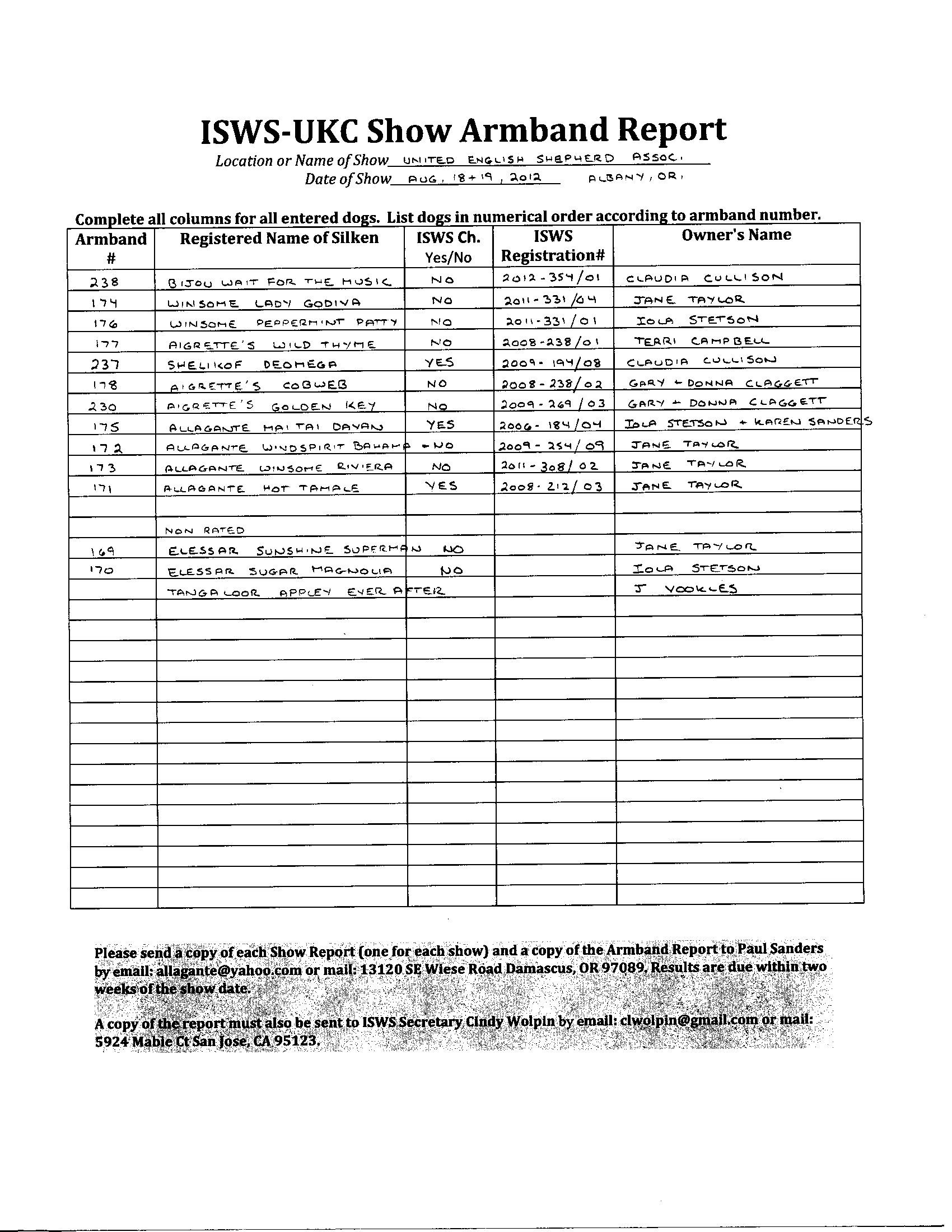 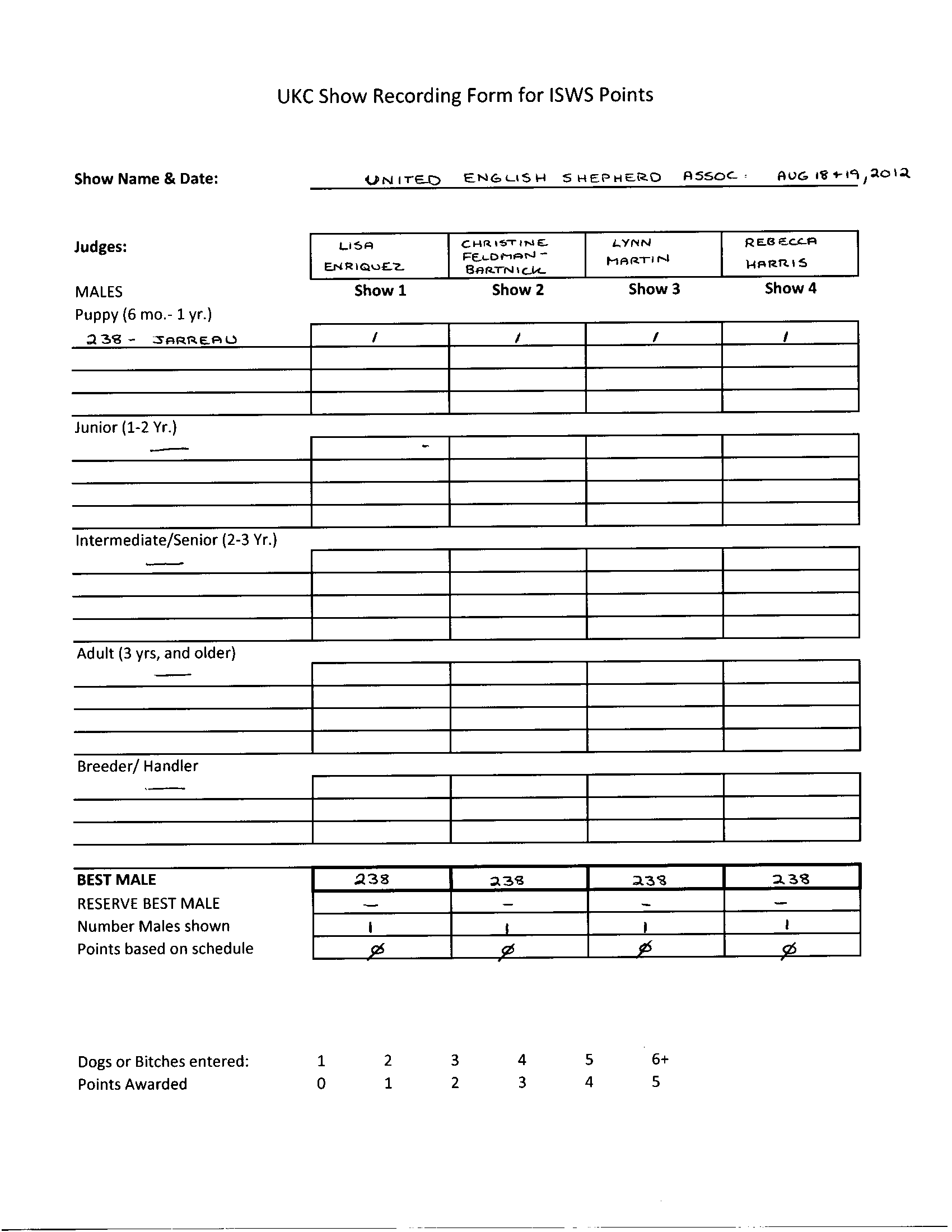 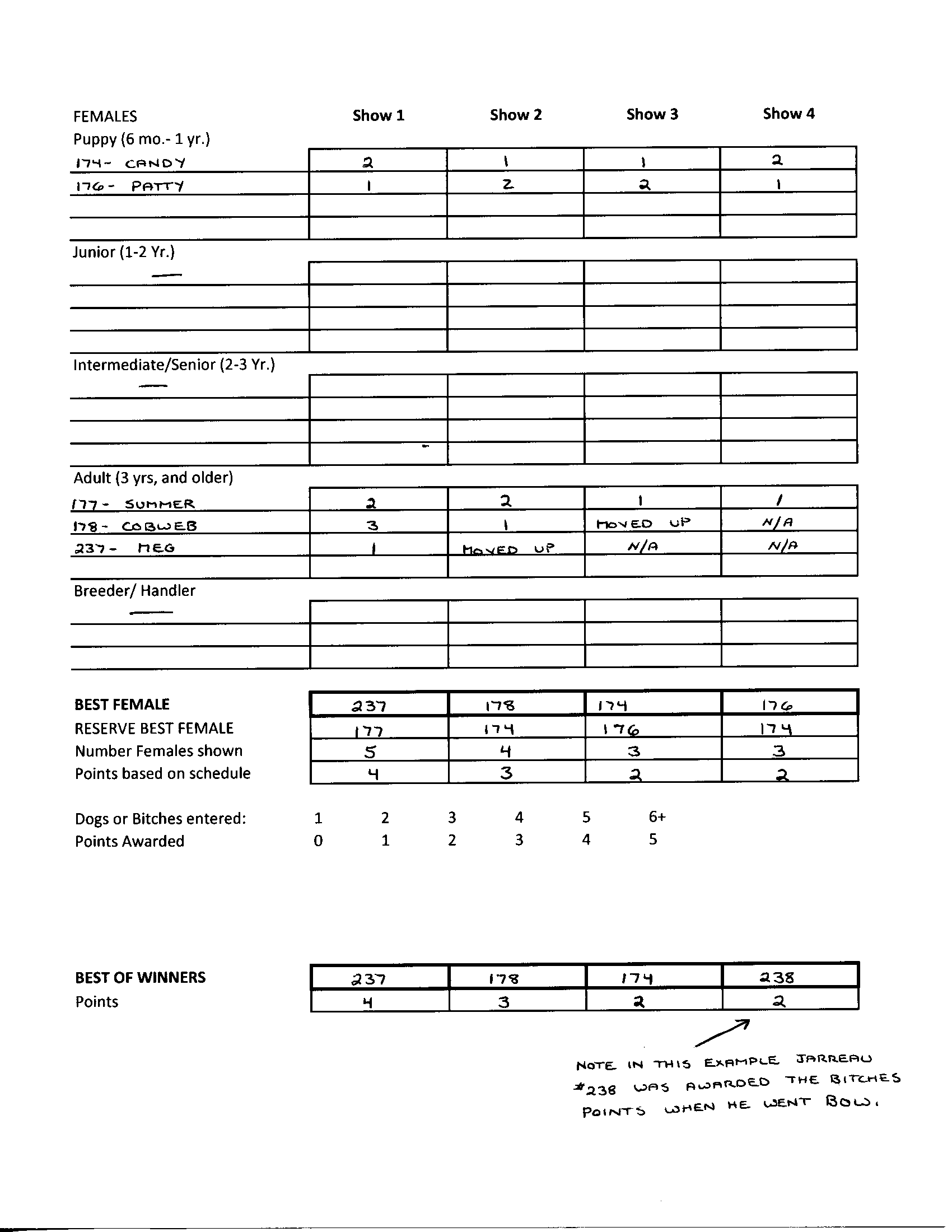 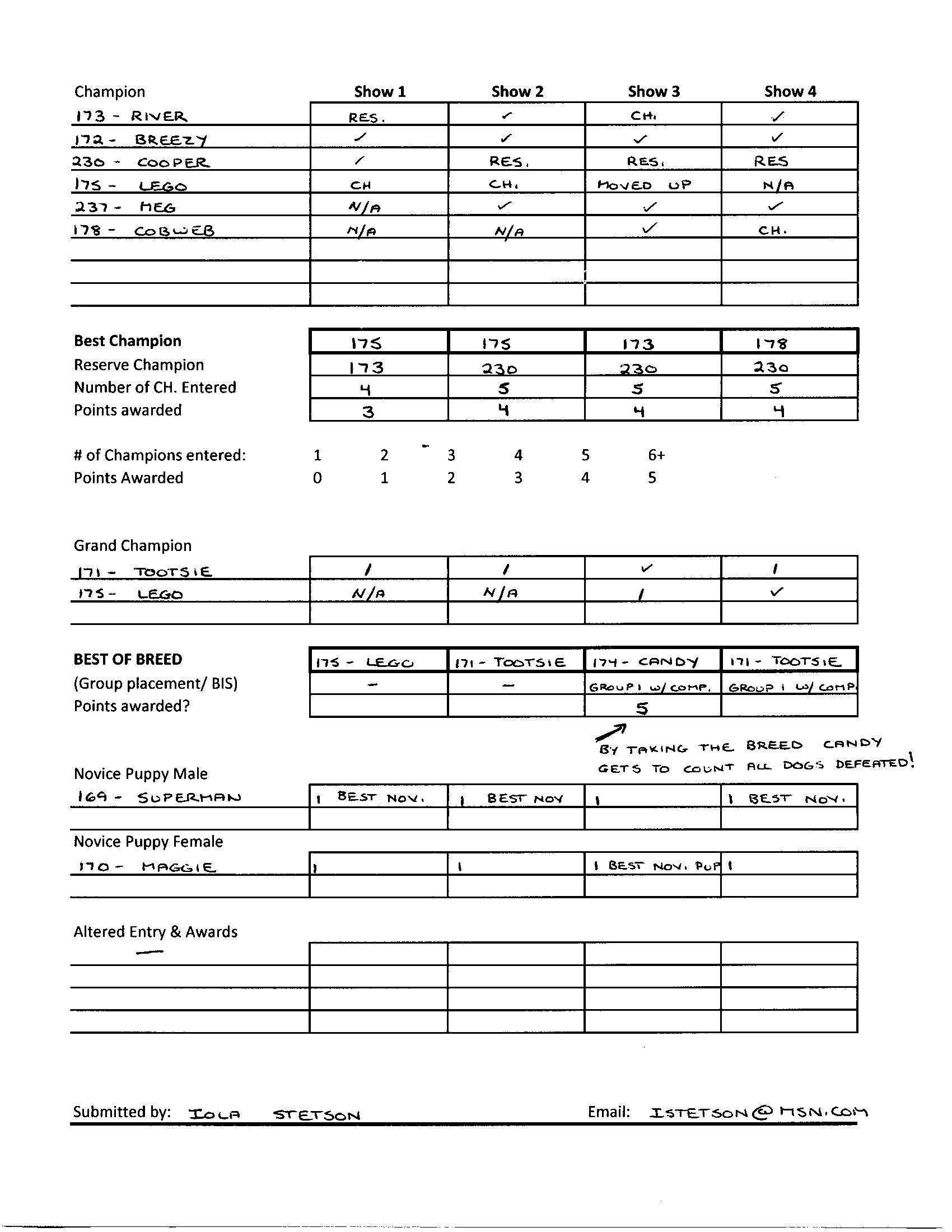 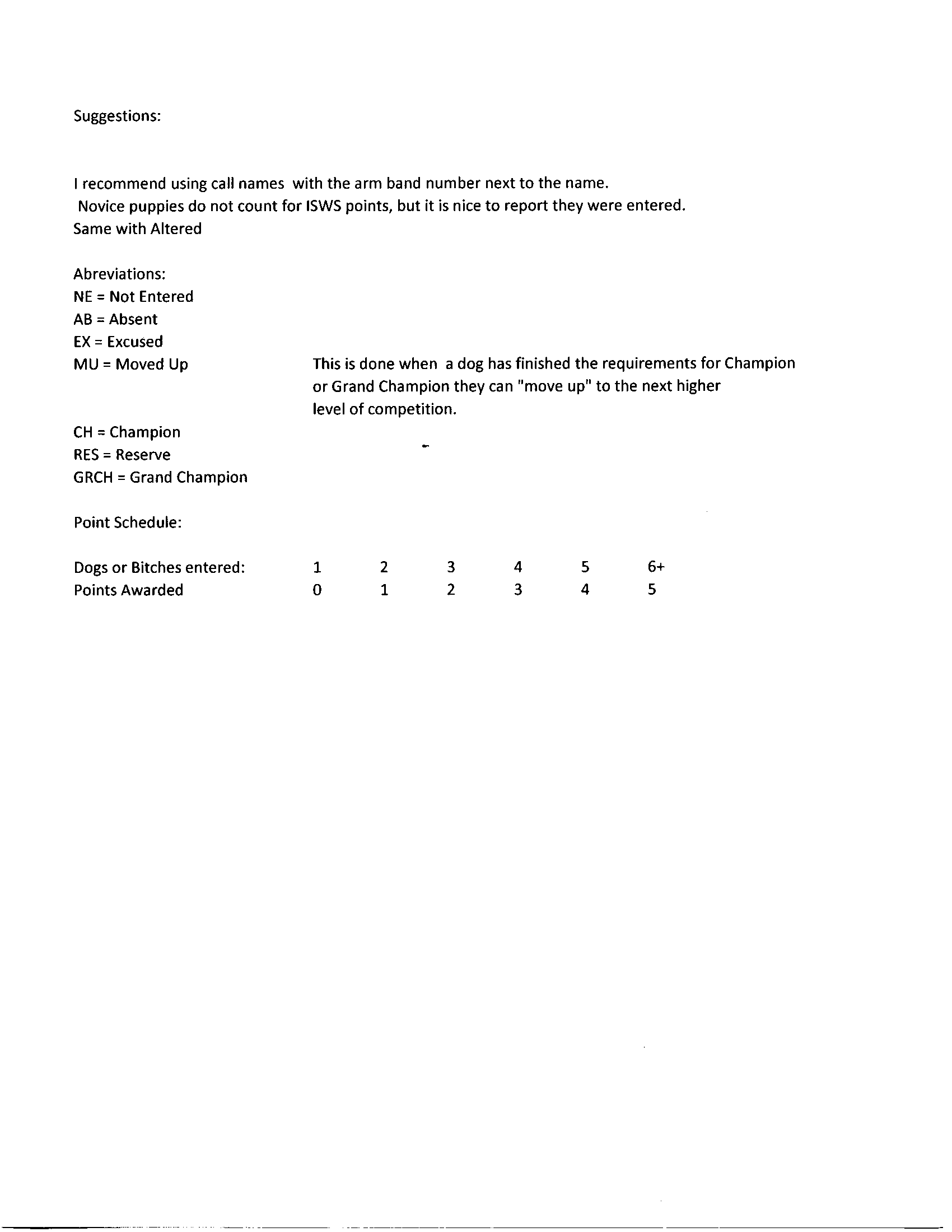 